Р о с с и й с к а я  Ф е д е р а ц и яПроект Р е ш е н и яДумы Арамильского городского округаот __________________№ ________О внесении изменений в Генеральный план Арамильского городского округа, утвержденного Решением Думы Арамильского городского округа от 29.09.2011 № 72/3Руководствуясь Федеральным законом от 06 октября 2003 года                            № 131-ФЗ «Об общих принципах организации местного самоуправления в Российской Федерации», в соответствии со статьями 8, 23, 24, 28 Градостроительного кодекса Российской Федерации от 29 декабря 2004 года № 190-ФЗ, рассмотрев обращение Главы Арамильского городского округа от 29 августа 2019 года, заключение о результатах общественных обсуждений от 2 августа 2019 года № 01-2019-ГП, в целях устойчивого развития территории Арамильского городского округа, социальных инфраструктур и соблюдения интересов граждан и их объединений, Дума Арамильского городского округаРЕШИЛА:1. Внести в Генеральный план Арамильского городского округа следующие изменения:1.1. В таблице «Технико-экономические показатели» Книги 1. Положения о территориальном планировании Арамильского городского округа:1) По разделу «Территории»:- показатель «Многофункциональная зона общественно-делового назначения» увеличить на 3,028 га;- показатель «Зона общего пользования» уменьшить на 0,636га;- показатель «Зона размещения усадебной жилой застройки социального типа» увеличить на 1,01 га;- показатель «Зона озеленения специального назначения» уменьшить на 1,364 га.2)	По разделу «Транспортная инфраструктура»:- показатель «Магистральные улицы городского значения» увеличить на 0,16 км.3) По разделу «Объекты социального и культурно-бытового обслуживания»:- показатель «Детские дошкольные учреждения» увеличить на 275 мест.1.2. В графических материалах Карты 1. План организации и развития территории городского округа (фрагмент карты 1.1.1), Карты 2.  План развития инженерной инфраструктуры городского округа (фрагмент карты 1.1.2), Карты 3.  План развития транспортной инфраструктуры городского округа и инженерная подготовка территории (фрагмент карты 1.1.3), Карты 4.  План размещения на территории городского округа ОКС местного значения и определения территорий подготовки проектов планировки (фрагмент карты 1.1.4), Условные обозначения, (Приложения 1 и 1.1, 1.2, 1.3, 1.4, 1.5):1) Установить в границах территории, не стоящей на кадастровом учете, расположенной между участками с КН 66:33:0101002:528 и 66:33:0101002:100 функциональные зоны «Зона озеленения специального назначения» и «Многофункциональная зона общественно-делового назначения».2) Установить в границах территории, не стоящей на кадастровом учете, расположенной между участками с КН 66:33:0101002:2630, 66:33:0101002:2639, 66:33:0101002:608 до границ участка с КН 66:33:0101002:123, зону «Зона размещения усадебной жилой застройки социального типа».3) Установить в границах ЗУ с КН 66:33:0101002:528 зоны «Многофункциональная зона общественно-делового назначения» и «Зона общего пользования».4) Установить в границах ЗУ с КН 66:33:0101002:4, 66:33:0101002:608, 66:33:0101002:609, 66:33:0101002:631, 66:33:0101002:1800, 66:33:0101002:2332, 66:33:0101002:2331, 66:33:0101002:2639, 66:33:0101002:2630, 66:33:0101002:530, 66:33:0101002:531, 66:33:0101002:627, 66:33:0101002:628, 66:33:0101002:1801, 66:33:0101002:2497  зону «Зона размещения усадебной жилой застройки социального типа»2. Опубликовать настоящее Решение в газете «Арамильские вести» и разместить на официальном сайте Арамильского городского округа.3. Контроль исполнения пункта 3 настоящего Решения возложить на Комиссию по городскому хозяйству и муниципальной собственности                (Сурин Д.В.).Председатель ДумыАрамильского городского округа 	С.П. МезеноваГлава Арамильского городского округа	                                  В.Ю. НикитенкоПриложение 1.1Внесение изменений в графические материалы Генерального плана Арамильского городского округаКарта 1. План организации и развития территории городского округаФрагмент карты 1.1.1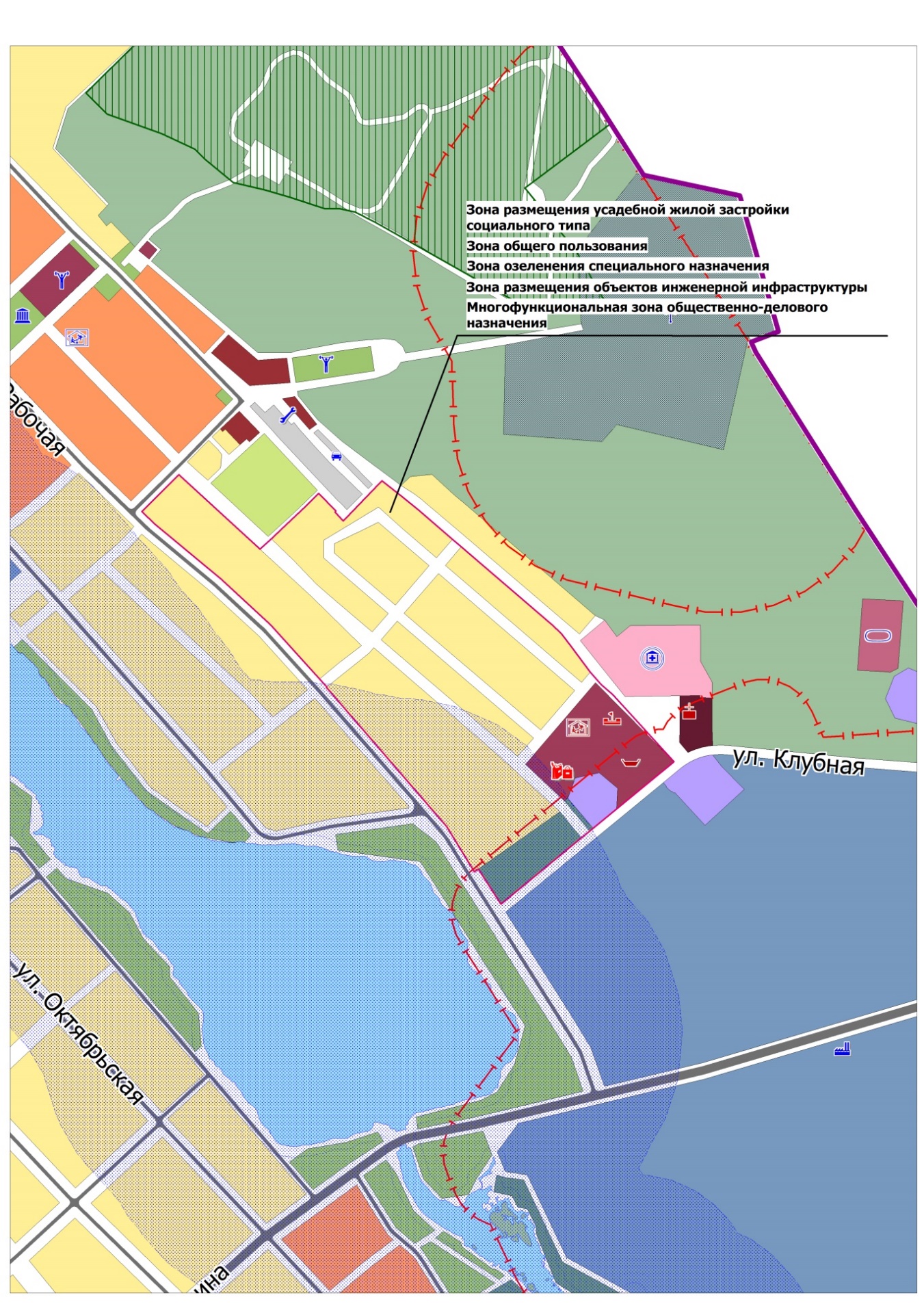 Приложение 1.2Внесение изменений в графические материалы Генерального плана Арамильского городского округа Книга 2. План развития инженерной инфраструктуры городского округаФрагмент карты 1.1.2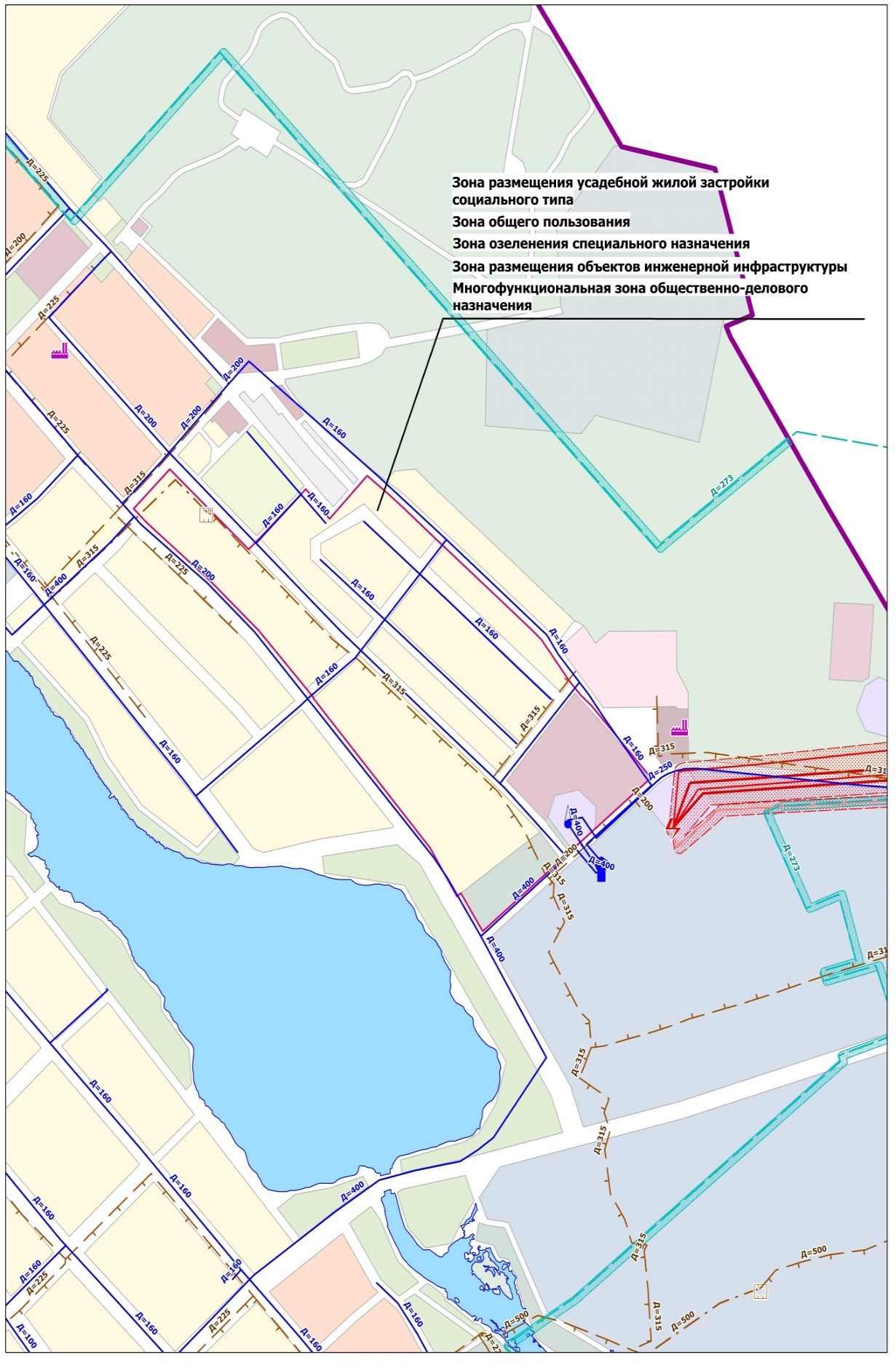 Приложение 1.3Внесение изменений в графические материалы Генерального плана Арамильского городского округа Книга 3. План развития транспортной инфраструктуры городского округаФрагмент карты 1.1.3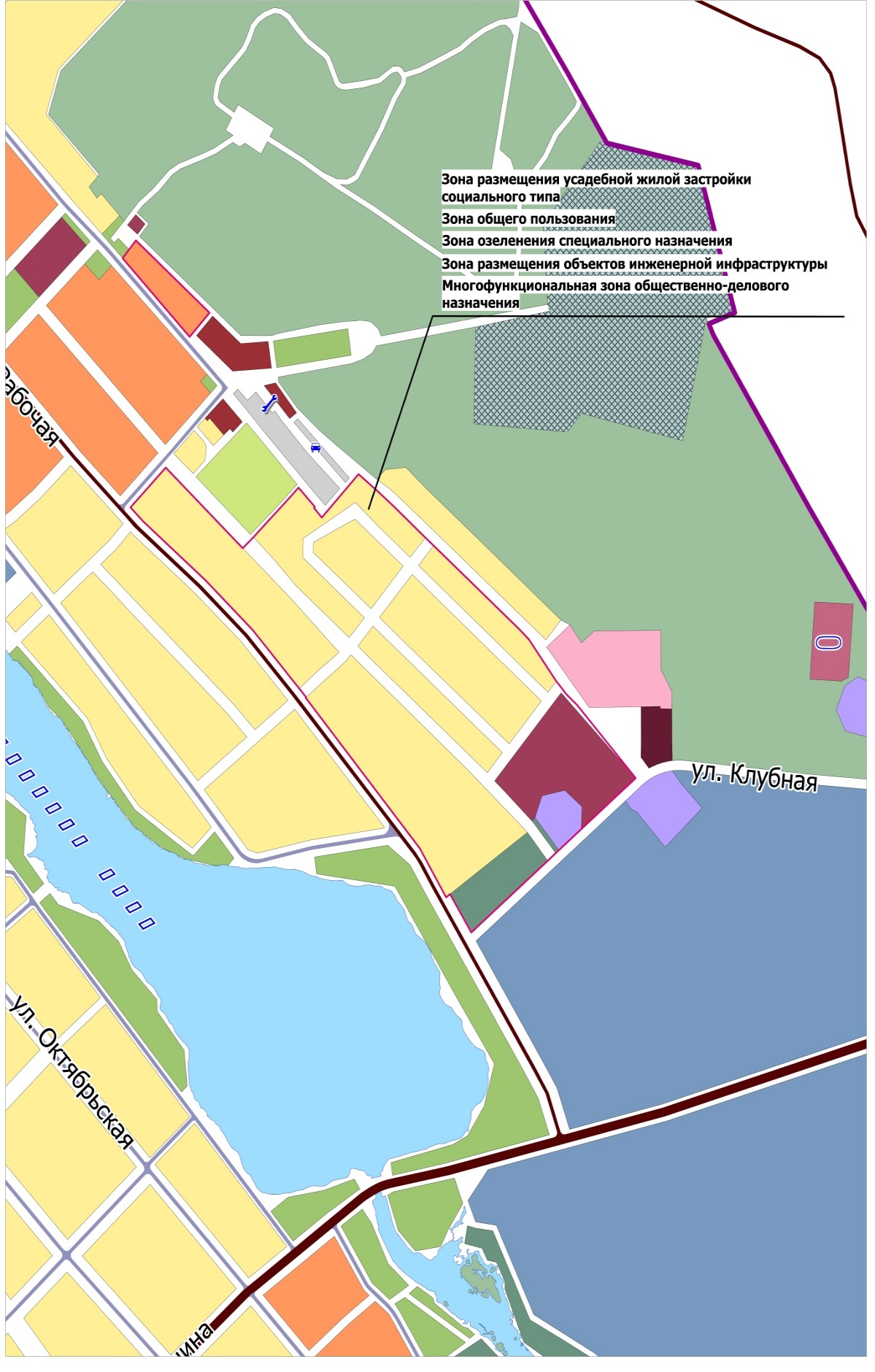 Приложение 1.4Внесение изменений в графические материалы Генерального плана Арамильского городского округаКарту 4.  План размещения на территории городского округа ОКС местного значения и определения территорий подготовки проектов планировки Фрагмент карты 1.1.4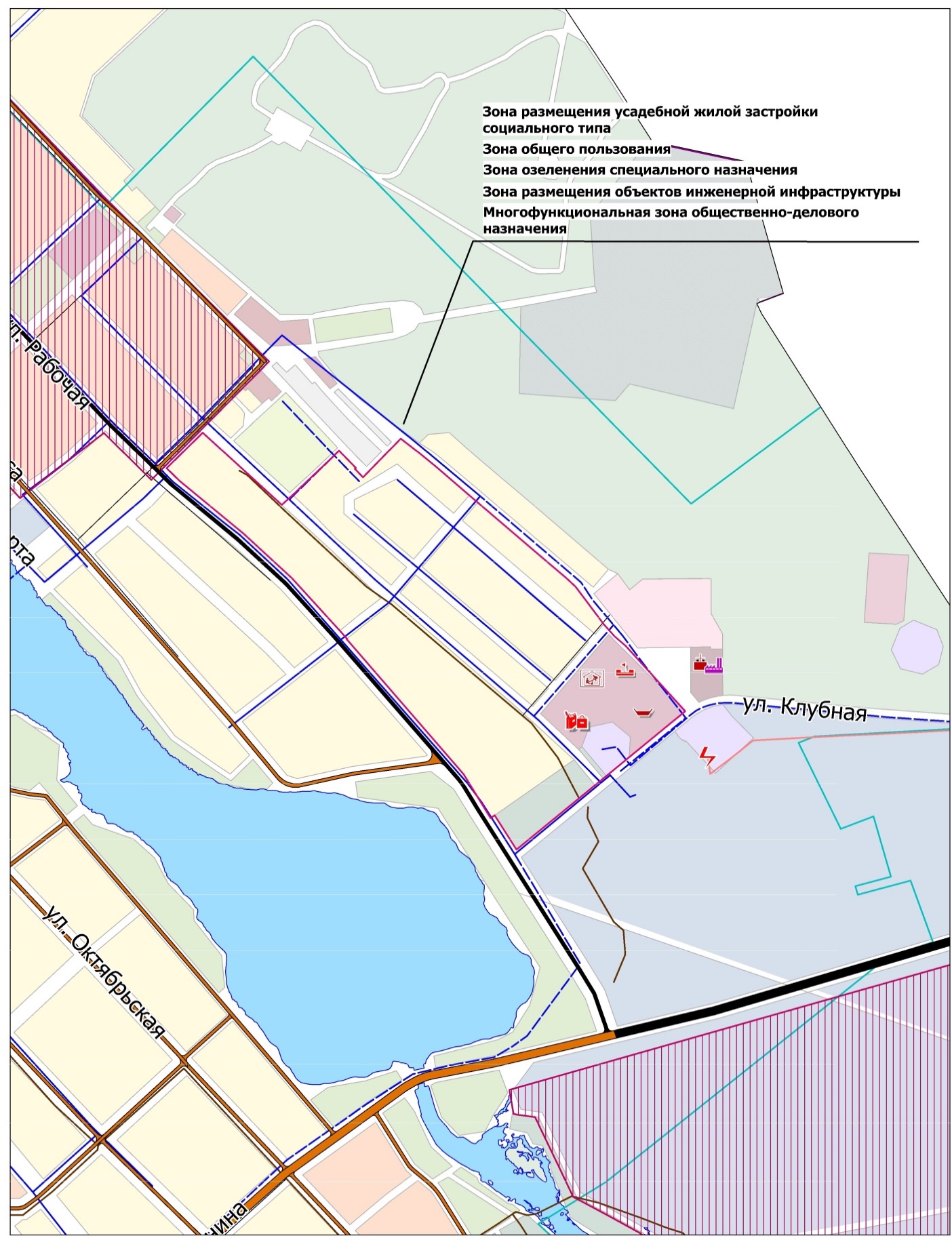 Приложение 1.5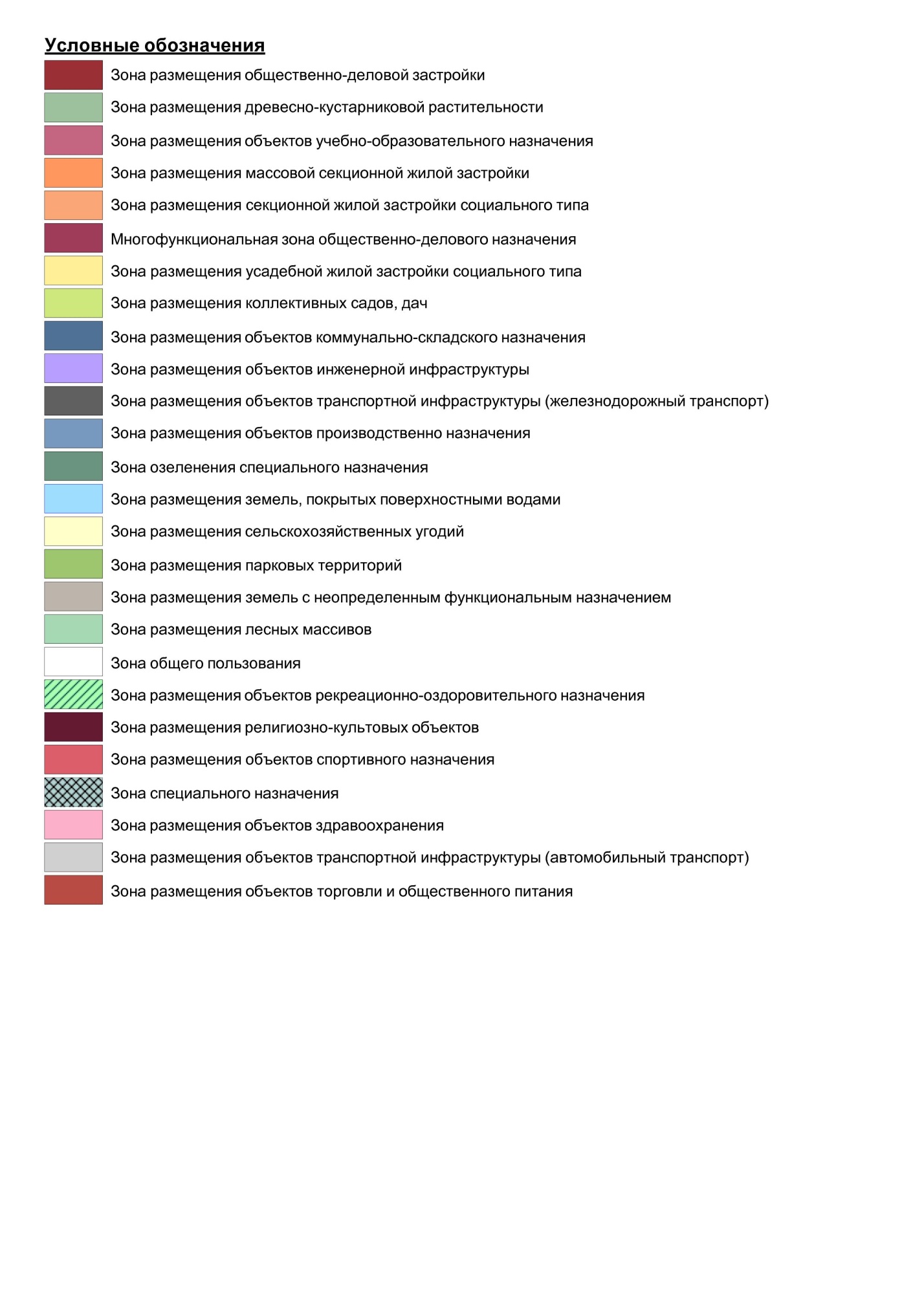 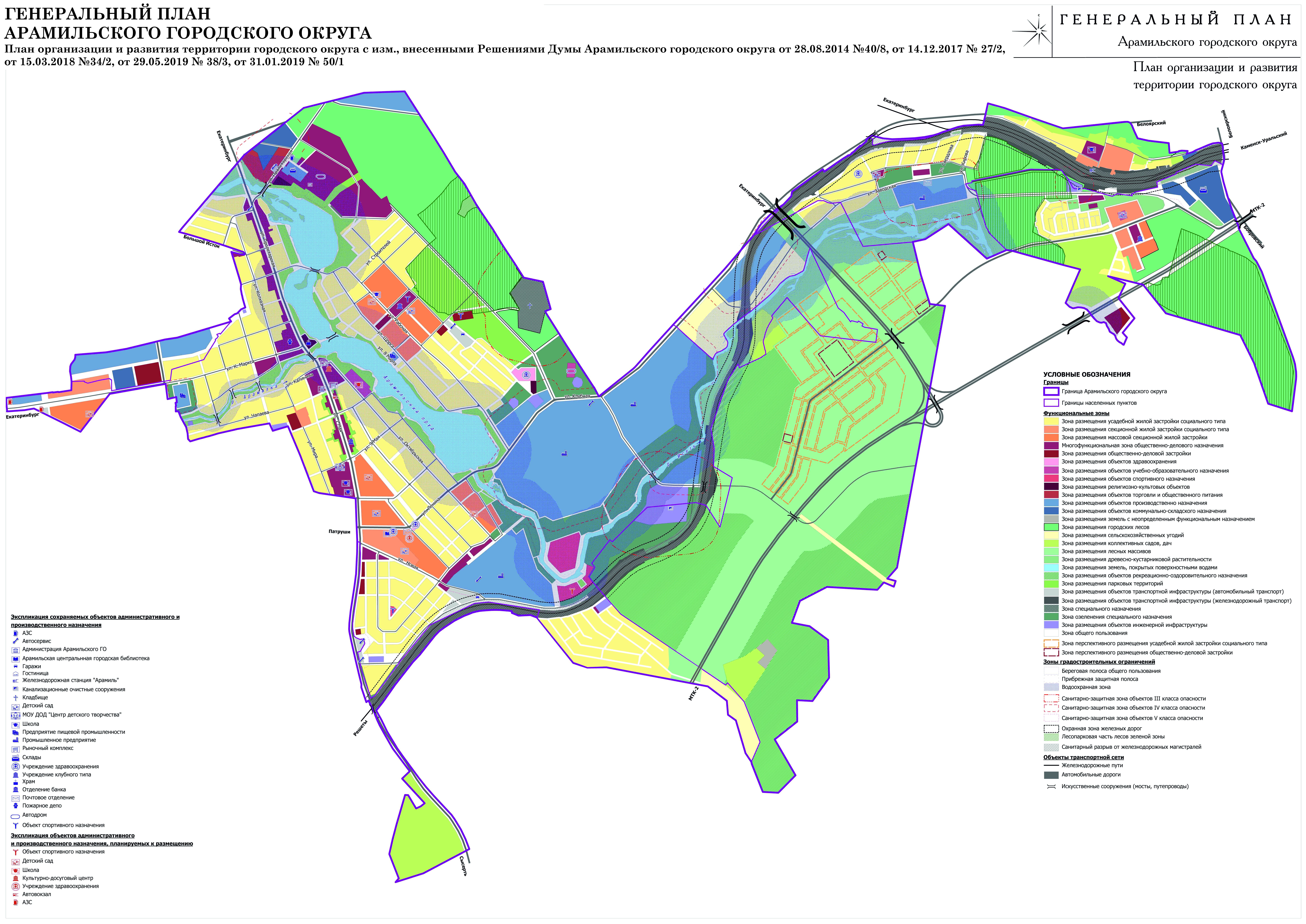 Приложение № 1 
  к Решению Думы Арамильского Городского округа от __________________ № _____Карта Генерального плана Арамильского городского округа